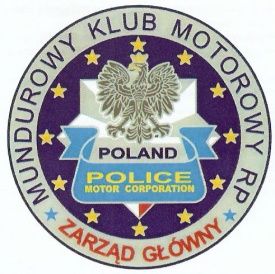 Międzynarodowe Motorowe Mistrzostwa Służb Mundurowych PZMUniform Motor Rally 2019Toruń  28.09.2019Karta zgłoszenia zespołu                                                                                           Załącznik nr Nr startowy Nazwisko i imię uczestnika            Klub / zespół UwagiKod zespołu